МИНИСТЕРСТВО ФИЗИЧЕСКОЙ КУЛЬТУРЫ И СПОРТА МОСКОВСКОЙ ОБЛАСТИФЕДЕРАЦИЯ АВТОМОБИЛЬНОГО СПОРТА МОСКОВСКОЙ ОБЛАСТИООО «МОДУС ГРУПП»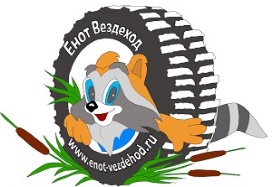 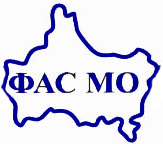 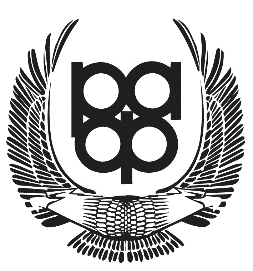 ЧАСТНЫЙ РЕГЛАМЕНТКубок Московской области по трофи-рейдам 2-й этап№ 1430–СМпо дисциплинам:Категория ТР-1 (Код ВРВС 1660811811Л)Категория ТР-2 (Код ВРВС 1660821811Л) Категория Абсолютный (Код ВРВС 1661041811Л) Городской округ Шаховская Московской ОбластиДата проведения: 22 июля .                      .ОБЩИЕ ПОЛОЖЕНИЯКубок Московской области по трофи-рейдам имеет статус официального соревнования, является региональным соревнованием по автомобильному спорту в дисциплине «трофи – рейд».Состав соревнования:Основанием для проведения соревнований является Календарный план физкультурных мероприятий и спортивных мероприятий Московской области на 2023 год №1430–СМ Нормативными документами соревнования являются:Единая Всероссийская Спортивная Классификация (ЕВСК);Спортивный Кодекс РАФ (СК РАФ) и Приложения к нему;Всероссийский реестр видов спорта (ВРВС);Правила организации и проведения соревнований по трофи-рейдам (ППТР);Классификация и технические требования к автомобилям, участвующим в спортивныхсоревнованиях (КиТТ);Настоящий Регламент и Приложения к нему.Цели и задачи:Популяризация автоспорта среди широких масс населения.Пропаганда здорового образа жизни.Выявление сильнейших спортсменов в дисциплине автомобильного спорта «Трофи-рейд».Запрещается оказывать противоправное влияние на результаты спортивных соревнований;Запрещается участвовать в азартных играх в букмекерских конторах и тотализаторах путем заключения пари на официальные спортивные соревнования в соответствии с требованиями, установленными пунктом 3 части 4 статьи 26.2 Федерального закона от 4 декабря 2007 года №329-ФЗ «О физической культуре и спорте в Российской Федерации».ОРГАНИЗАЦИЯ СОРЕВНОВАНИЯСроки и место проведения: 2-й этап Кубка Московской области по трофи-рейдам состоится 22 июля . в г.о. Шаховская, Московской области.Организаторы соревнования:ООО «Модус Групп», г. Москва, г. Московский, ул. Солнечная, д. 3А, стр. 1, пом. 51П,              ИНН 7713718728, ОГРН 1107746946560Контакты организатора: Купрацевич Павел Валерьевичтел.: 8-926-350-87-27е-mail: enotvezdehod@gmail.comОфициальное табло соревнования:Место проведения АП и ТИ – Базовый лагерь организатора, координаты будут опубликованы не позднее 3 календарных дней, до начала соревнования. Все изменения будут указаны в Информационном бюллетене.Коллегия спортивных комиссаров (КСК)Официальные лица:Главный врач соревнования – Публикуется бюллетенемРАСПИСАНИЕ21.07.2023г.16:00 – открытие Базового лагеря, заезд участников в Базовый лагерь16:00-20:00 – регистрация участников, административные проверки, медицинская комиссия, техническая комиссия22.07.2023г.07:00-09:00 – Регистрация участников, административные проверки, медицинская комиссия, техническая комиссия09:00 – брифинг10:00 –  старт всех категорий 11:00 –  открытие финиша20:00 – закрытие трассы для всех категорий (закрытие финиша)20:00-21:00 – подведение итогов21:00 – публикация предварительных результатов21:30 – публикация итоговых результатов (предварительно)
22:00 – награждение победителей и призеров (предварительно)23:00 – закрытие Базового лагеря (предварительно)Расписание является предварительным и может меняться по объективным причинам, о чем будет сообщено в бюллетени и на официальных сайтах и форумах.ПРОГРАММАСоревнование проводится по заранее подготовленному маршруту, включающему в себя Специальные Участки (СУ) — тяжёлые, разнообразные дороги, требующие использования возможностей полноприводных автомобилей, в том числе глубокая колея, броды, рельеф, различные виды болот.СУ-1 представляет из себя линейную гонку, с обязательным последовательным взятием КП в случае, если экипаж не взял хотя бы один КП или взял не по порядку, оговоренному в корнете, в зачет идут КП, взятые по порядку. Например, взяты 1, 2, 3, 4, КП 5 пропущен, дальше взяты 7, 8, 9 и т. д. в зачет идут только с 1 по 4, т. е. за СУ начисляется 4 балла.СУ-1 обязателен к прохождению. После прохождения СУ1 экипаж сдает флэш-карту на подсчет результатов в лагере. Для сокращения времени рекомендуем иметь 2 флэш-карты, так как зачетное время остановлено не будет!СУ2 - свободное GPS ориентирование.Норматив времени прохождения СУ-1 и СУ-2 составляет 10 (десять) часов.Организатор вправе внести изменения в программу и расписание соревнования, о чём все участники будут заблаговременно проинформированы.Изменения в расписании и регламенте оформляются бюллетенем.Официальное табло соревнования находится в базовом лагере соревнования.Официальное время соревнования — GMT+03:00, Москва (может бытьпроконтролировано по GPS-приёмнику).ПОРЯДОК ВЗЯТИЯ ТОЧЕК (КП)Для участия в соревновании необходимо иметь GPS навигатор и фотоаппарат для фотофиксации взятия КП.Контрольный пункт (далее КП) - номер, нанесенный краской на куске линолеума или фанерного листа и закрепленный на элементе естественного ландшафта местности, допускается дублирование КП краской непосредственно на дереве или другом элементе местности.Карта памяти в фотоаппарате для фотофиксации должна быть очищена от фотографий, не относящихся к взятию КП на данном мероприятии. В случае обнаружения посторонних фото или видео материалов не относящихся к взятию КП на данном соревновании, судьи вправе отказать участнику в принятии результатов до устранения причины.Фотофиксация КП допускается только с помощью фотоаппарата, в котором является накопителем съемная карта памяти формата CompactFlash (CF), Smart Media(SM), Memory Stiсk (MS), Secure Digital (SD), MultiMediaCart (MMC), MicroSD. В исключительных случаях фотофиксация может быть принята судьей на USB флеш-накопителе, если фотографии были скопированы с фотоаппарата на накопитель без изменения их свойств.После прохождения тех. комиссии, автомобиль участника должен быть оставлен в закрытом стартовом парке. Координаты контрольных точек выдаются на тех. комиссии после прохождения технического контроля.Порядок старта - общий по категориям, согласно п.7 «Расписание соревнования» настоящего Регламента.Порядок Фиксации точки.Для получения зачёта взятия контрольной точки, Участнику на автомобиле необходимо сфотографировать номер КП, свою машину и одного из членов экипажа на цифровой фотоаппарат, выполнив следующие требования по компоновке кадра:• На снимке должен быть хорошо видимый и однозначно идентифицируемый номер данного КП;• На снимке должен быть хорошо видимый и однозначно идентифицируемый автомобиль участника с отчетливо различимым стартовым номером Соревнования или государственным регистрационным знаком.• Порядок взятия КП рука – рука, одной рукой участник касается КП (фанерной или иной таблички, при ее отсутствии разрешается касаться дублирующего маркера КП), другой касается любой части автомобиля (кроме троса лебедки и других тросов, в т.ч. веткоотбойники), причем данная часть должна составлять единое целое с автомобилем (не должна быть отделена от него). Открывание дверей (в том числе задней) и капота допускается только для фотофиксации КП, держаться при взятии КП за открытые указанные элементы запрещено.Участникам запрещается перемещать КП или совершать иные действия, затрудняющие или делающие невозможным поиск КП, экипаж совершивший подобные действия дисквалифицируется.Не читаемые номера, «смазанные» или плохо читаемые фотографии к рассмотрению не принимаются.Система координат точек - WGS 84Пример: N 55*26.4738' - Е 39*22.9788'Во время прохождения СУ запрещен выезд транспортного средства участника на дороги общего пользования с асфальтовым покрытием и дорогам, расположенным в пределах жилой зоны – пенализация НЕЗАЧЕТ СУ.Порядок финиша:-Временем финиша является момент пересечения линии финиша любой неотъемлемой частью автомобиля. Судья финиша в корнете указывает время прибытия экипажа до секунды.-В течении 20 минут после финиша, один из членов экипажа, должен предоставить в палатку регистрации, "корнет" и "flash-карту".ЗАЧЁТНЫЕ КАТЕГОРИИТР1 - автомобили группы ТР1, подготовленные в соответствии с техническимитребованиями, изложенными в КиТТ и ППТР.ТР2 - автомобили группы ТР2, подготовленные в соответствии с техническимитребованиями, изложенными в КиТТ и ППТР,АБСОЛЮТНЫЙ - автомобили групп ТРЗ, ТРЭБ, ТРЗН, подготовленные в соответствии стехническими требованиями, изложенными в КиТТ и ППТР.ЭКИПАЖИ И АВТОМОБИЛИК участию в соревновании допускаются спортсмены, имеющие лицензию РАФ категории «Е» и выше. Экипаж должен состоять из двух спортсменов — Пилот1 и Пилот2. Все члены экипажа имеют право управлять автомобилем во время соревнований.Идентификация автомобилей участников, автомобилей технической поддержки, членов команд и их принадлежность к экипажам, производится руководителем гонки лично, на основании докладов официальных лиц, данных фото или видео фиксации.Изменение состава экипажа на протяжении соревнования не допускается.К участию в соревновании допускаются полноприводные автомобили весом не более , соответствующие КиТТ РАФ .По результатам технической инспекции, если автомобиль не соответствует заявленной категории, экипаж может быть переведен в другую зачетную категорию.В каждом экипаже обязательно наличие:водонепроницаемого пакета (мешка, кофра, ящика, бокса) (далее — герметичный мешок);цифрового фотоаппарата или иного прибора аналогичных функций, сохраняющегофотографии на съёмный носитель (SD, microSD, USB-flash);средств навигации в условиях пересечённой местности и бездорожья;защитных шлемов;жилетов или иной верхней одежды со световозвращающими элементами.Обязательно иметь в машине во время соревнований:мобильные сотовые или спутниковые телефоны, обеспечивать их доступность впределах зоны покрытия оператора связи, незамедлительно сообщать важнуюинформацию официальным лицам соревнования, отвечать на звонки официальных лиц;аптечку первой медицинской помощи;запас продуктов и воды в расчёте на двое суток для всех членов экипажа:теплую одежду, теплую обувь, теплые носки, теплые перчатки или варежки, шапки,оборудование и средства выживания в полевых условиях при минусовых температурахокружающей среды, упакованные в герметичный пакет или мешок;тросогаситель.Разрешено использование только синтетических лебёдочных тросов. Использование любых металлических и стальных лебёдочных тросов безусловно запрещеноДанные требования будут проверяться перед Стартом.ЭВАКУАЦИЯПри поломке автомобиля или технической невозможности продолжать соревнование эвакуация экипажей участников осуществляется организаторами в течение 1-х суток с момента подачи представителем или членом экипажа заявки на эвакуацию.Организатор не гарантирует эвакуацию автомобилей с трассы соревнования на дороги общего пользования.Участники соревнования должны приложить все усилия для самостоятельной эвакуации своего транспортного средства. Если эвакуировать транспортное средство своими силами или силами других участников не получается, нужно обратиться к Организаторам мероприятия для согласования эвакуации. При этом сделав ВСЁ возможное для нахождения экипажа командой эвакуации (Костёр, Свет фонарей, Шум и т.п.)Эвакуация техники осуществляется на платной основе и составляет не менее 5000 рублей.ЗАЯВКА НА УЧАСТИЕЛюбой экипаж, желающий принять участие в соревнованиях, должен:Направить Организатору корректно заполненный заявочный бланк установленной формы. Заявочный бланк установленной формы публикуется Организаторами на официальном сайте Организаторов  http://www.enot-vezdehod.ruНачало приема заявок: 23 июня 2023 годаОкончание приема Заявок на участие: 20 июля 2023 года в 23:59:59Организатор оставляет за собой право ограничить число участников.Экипаж, не успевший вовремя подать Заявку, может это сделать в Базовом Лагере, при условии отсутствия ограничения числа участников и наличии свободных мест.ПЕНАЛИЗАЦИЯ И ШТРАФЫЛебежение без корозащитной стропы – Исключение из соревнования.Лебежение за точку – пенализация 1(один) час.Нахождение члена экипажа на трассе соревнования в состоянии алкогольного, наркотического опьянения – Исключение из соревнования.Выключенные фары или ходовые огни – пенализация 30минут за каждый факт зафиксированного нарушения, за исключением преодоления бродов.Во время прохождения СУ запрещен выезд транспортного средства участника на дороги общего пользования с асфальтовым покрытием и дорогам, расположенным в пределах жилой зоны – пенализация НЕЗАЧЕТ СУ.Остальные пенализации и штрафы согласно действующим ППТР на 2023 год по решению КСКОфициальные документы соревнования публикуются на сайте www.fasmo.su«Утверждаю»ООО «Модус Групп»Л.В. Жаркова А.«      »__________2023г.«СОГЛАСОВАНО»     Президент ФАС МО                              В.В. Стрельченко«____» __________ .СтатусКлассы/код дисциплины по ВРВСзачетКубок Московской области по трофи-рейдам 2-й этапTP1 (BPBC 166 081 18 11Л)TP2 (BPBC 166 082 18 11Л) АБСОЛЮТНЫЙ (ВРВС 16610418 11Л)ЛИЧНЫЙДолжностьФИОГородКатегорияЛицензияСпортивный комиссарОвсянников ИгорьМосковская областьССВКА23-106ДолжностьФИОГородКатегорияЛицензияРуководитель Гонки (главный судья)Кудрявцева МаргаритаМоскваСС1КВ+23-521Технический комиссарБеляйкин ВладимирМоскваСС1КВ23-4319Главный секретарьГрунин ОлегМосковская областьСС2КВ23-4400Комиссар по безопасностиПименова НатальяСмоленская областьСС1КВ23-5686Комиссар по маршрутуАканов РоманМосковская областьСС2КВ23-4328Офицер по связи с участникамиГрунина АннаМосковская областьСС2КВ23-4401